CHAMUNDESHWARI ELECTRICITY SUPPLY CORPORATION LIMITED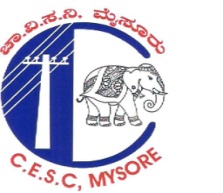 (A Government of Karnataka Undertaking)NOTIFICATIONGeneral Manager (Projects.), Corporate Office, CESC, Mysuru invites the vendors for Empanelment for below said work in CESC jurisdiction. The vendors willing to register/empanel under RTS Phase -ll Scheme of MNRE- Simplification of procedure, can register their agencies, by submitting an application along with declaration form and depositing a PBG of Rs. 2,50,000/- (Rupees Two Lakh Fifty Thousand only) valid for at least five years. The vendors can submit the application at the General Manager (Projects.), Corporate Office, CESC, Mysuru. The PBG should be in the name of "General Manager (Projects.), Corporate Office, CESC, Mysuru". The willing vendors can submit the application on or before 12.09.2022 and the names of such empaneled agencies will be included in the MNRE National Portal for Rooftop Solar. Any more details, PBG and declaration format, can be obtain from CESC website https://cescmysore.karnataka.gov.in. and MNRE National Portal for Rooftop Solar solarrooftop.gov.in. General Manager (Projects),           Corporate Office, CESC, MysuruSl. NoDetails1FOR SITE SURVEY, DESIGN, INSTALLATION, SUPPLY, ERECTION, TESTING AND COMMISSIONING INCLUDING WARRANTY, COMPREHENSIVE OPERATION & MAINTENANCE FOR 5 YEARS OF GRID-CONNECTED ROOFTOP SOLAR PLANT OF VARIOUS CAPACITIES UNDER PHASE-II SCHEME OF MNRE SIMPLIFICATION OF PROCEDURE